Name:  ___________________________________________      Period:  _______
   Ancestry Project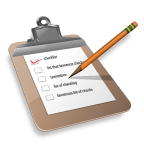 Synthesis Entrance Ticket #21.Check off each source you have explored so far:  Newspapers.com  Ancestry.com  Google search
2.   Read through your research notes. With a yellow highlighter, highlight your notes that support your focus question?3.  What are you missing from your research? What do you still need to find?  

__________________________________________________________________________________________________________________________________________________________________________________________________4. Where will you search first to find what you’re missing?  _________________________________________________   Ancestry ProjectSynthesis Entrance Ticket #11. What difficulties are you having with your project so far?  

________________________________________________________________________________________________________________________________________________________________________2. What is one success you’ve had with your project so far?  ________________________________________________________________________________________________________________________________________________________________________